comunicato stampa 18. 09. 2023FOCUS ETNA 2023 Talk di approfondimento all’interno del progetto ETNA ETERNAL FLAMESecondo appuntamento26 settembre 2023 ore 17.00 Aula Consiliare del Comune di Nicolosipiazza Vittorio Emanuele 1, 95030 – Nicolosi (Ct)L’Etna ecosistema sostenibile.Salvaguardia dell’ambiente, immaginari turistici e artistici, branding territoriale.Interverranno: Angelo Pulvirenti, Sindaco del Comune di Nicolosi Salvatore Caffo, Vulcanologo, Dirigente Ente Parco Etna, Site Manager Mount Etna UNESCOTeresa Graziano, Professoressa di Geografia Economico-Politica, Dipartimento Di3A, Università degli Studi di Catania, giornalista pubblicistaRosario Faraci, Professore di Economia e Gestione delle Imprese, Dipartimento DEI, Università degli Studi di Catania, giornalista pubblicista.Oriana Tabacco, Professoressa e Presidente dell’associazione Basaltika.Martedì 26 settembre alle ore 17.00 presso aula consiliare del Comune di Nicolosi si svolgerà la seconda tavola rotonda dal titolo L’Etna ecosistema sostenibile. Salvaguardia dell’ambiente, immaginari turistici e artistici e branding territoriale. Saranno presenti: Angelo Pulvirenti, Sindaco del Comune di Nicolosi; Salvatore Caffo, Vulcanologo, Dirigente Ente Parco Etna, Site Manager Mount Etna UNESCO; Teresa Graziano, Professoressa di Geografia Economico-Politica, Dipartimento Di3A, Università degli Studi di Catania, giornalista pubblicista; Rosario Faraci, Professore di Economia e Gestione delle Imprese, Dipartimento DEI, Università degli Studi di Catania, giornalista pubblicista; Oriana Tabacco, professoressa e presidente dell’associazione culturale Basaltika.«L’Associazione Culturale Basaltika - spiega il suo presidente, Oriana Tabacco – ha creato queste connessioni, scegliendo il vulcano Etna come luogo di pensiero primigenio, dove l’arte è il principale conduttore di nuovi possibili dialoghi in un paesaggio che diviene anche archivio di memoria collettiva. L’Etna, terra fluida in continuo mutamento, esprime e traduce il pensiero insito nell’opera d’arte stessa, viva attiva e vulnerabile».Etna Eternal Flame e gli appuntamenti collaterali sono organizzati dall’Associazione Culturale Basaltika in collaborazione con i partner culturali Monira Foundation di New York e Fondazione Orestiadi di Gibellina, partener scientifico AIV (Associaz. Italiana di Vulcanologia); con il patrocinio dell’ARS (Assemblea Regionale Siciliana), Regione Siciliana Assessorato al Turismo, Sport e Spettacolo, Comune di Nicolosi, Ente Parco Etna ed INGV Roma. Per tale ragione il connubio arte contemporanea, scienza, economia sono molto presenti all’interno delle tavole rotonde perché vengono considerati aspetti complementari di una progettazione volta alla valorizzazione e promozione del territorio.«La mostra e le cinque talk in programma – dichiara il Sindaco del Comune di Nicolosi, Dott. Angelo Pulvirenti - offrono un’importante occasione di incontro e confronto collettivo e interdisciplinare sul rapporto tra l’uomo ed il vulcano Etna. Per tale ragione, abbiamo accolto con estremo interesse Etna Eternal Flame per il rilievo internazionale del progetto curatoriale ed espositivo cui, sin da subito, ha puntato il presidente dell’associazione Basaltika. Ci è dispiaciuto molto dover posticipare a settembre la tavola rotonda del 26 settembre, programmata per lo scorso 27 luglio a causa emergenze ambientali cui abbiamo dato massima priorità».Nel decennale dell’iscrizione del Mount Etna nella World Heritage List dell’Unesco in base al criterio VIII tra i dieci indicati nelle Linee Guida operative per l'attuazione della Convenzione del Patrimonio Mondiale, la tavola rotonda affronta, in ottica olistica, il tema dell’Etna come ecosistema sostenibile. La travagliata storia eruttiva e le complesse e variabili fenomenologie vulcaniche occorse nel tempo rendono l’Etna un ecosistema naturale dinamico, in continua evoluzione, non solo dal punto di vista paesaggistico, ma anche sociale ed economico. Ricordando che è il Vulcano a dettare all’uomo le regole del gioco e non viceversa, le infrastrutture e il modello di sviluppo territoriale vanno continuamente adeguati e riadattati, cambiando completamente il paradigma del rapporto dell’uomo con l’ambiente. In questa prospettiva, la fruizione dell’Etna e dell’area ricadente entro i confini del Parco regionale deve essere intelligente e sostenibile, capace di generare immaginari turistici più in linea con le caratteristiche uniche di un territorio vulcanico, e dunque di favorire politiche di sviluppo economico e imprenditoriale in armonia con l’ambiente circostante. Solo in questa maniera, si potrà pensare a politiche di creazione di una marca territoriale che siano pienamente rispondenti ad un’idea di intelligente valorizzazione economica di un ecosistema naturale sostenibile.  Etna Eternal Flame è un dialogo autoriale e di visione tra le artiste Samantha Torrisi e Oriana Tabacco, che vivono ai piedi di questa grande Madre, l’Etna, ed autori internazionali, ovvero, l’americano Aleksandar Duravcevic, e il tedesco Johannes Pfeiffer che hanno raccontato il luogo e creato connessioni sotto il profilo antropologico, storico, documentativo e scientifico attraverso il linguaggio visivo contemporaneo.«Etna Eternal Flame – chiarisce la curatrice della mostra, Ysabel Pinyol Blasi - è una conversazione artistica su quelle alchimie e su quel fugace momento in cui si coglie la fiamma prima che si trasformi in cenere. La mostra presenta opere degli artisti contemporanei: Aleksandar Duravcevic, Johannes Pfeiffer, Samantha Torrisi in dialogo con le immagini fotografiche di Oriana Tabacco».Samantha Torrisi non presenta solo la sua ricerca ma il suo atelier, in un percorso emotivo tra i lavori pittorici e le sue visioni, L’installazione di Johannes Pfeiffer nasce come una rimodulazione del luogo offrendo nuove possibili visioni. La scultura di Aleksandar Duravcevic si presenta come un luogo di pensiero, come un invito a rallentare ed ascoltare le energie esterne del vulcano. Le fotografie di Oriana Tabacco sono racconto evocativo e documentaristico del progetto che vede il suo inizio nel 2021.Il progetto Etna Eternal Flame nella sua edizione siciliana si concluderà nell’ottobre 2023 per poi essere ospitato oltre oceano presso il centro studi di arte contemporanea internazionale Monira Foundation, New York.---Associazione Culturale BASALTIKAAssociazione Culturale Basaltika, pone le sue basi sull'origine insita nel nome che rappresenta. Basalto la formazione più densa della lava, dove tutto ha origine. Basaltika nasce per sostenere le eccellenze di genere sul territorio siciliano, osservando a nuovi confini ridisegnando nuovi territori. Siamo sostenitori del pensiero che la promozione e divulgazione dei beni culturali di un territorio necessitano oggi di un approfondimento anche sotto l’aspetto di ricerca antropologica e ricerca scientifica ciò non di meno ci sentiamo di poter sostenere che solo la coesione tra questi vari aspetti ne potrà restituire il vero senso in essere del valore.L’Etna è stata meta nei secoli di viaggiatori e scienziati ma anche di poeti ed artisti che in lei hanno tratto ispirazione. L’Etna nella sua insita natura è monito del continuo mutamento alla quale siamo umanamente soggetti e nella quale gli artisti troveranno ispirazione. Basaltika parte da questo luogo per i motivi sopradescritti. La ricerca della bellezza, della cultura e dei luoghi come pensiero primigenio, di viaggio e di memoria, che ha visto nei secoli l’Etna come unica protagonista indiscussa nella sfera culturale ma anche scientifica.Scheda dell’eventoTitolo			  	Focus Etna 2023 all’interno del progetto Etna Eternal Flame.Relatori				Angelo Pulvirenti, Sindaco del Comune di Nicolosi Salvatore Caffo, Vulcanologo, Dirigente Ente Parco Etna, Site Manager Mount Etna UNESCOTeresa Graziano, Professoressa di Geografia Economico-Politica, Dipartimento Di3A, Università degli Studi di Catania, giornalista pubblicistaRosario Faraci, Professore di Economia e Gestione delle Imprese, Dipartimento DEI, Università degli Studi di Catania, giornalista pubblicista.Oriana Tabacco, Professoressa e Presidente dell’associazione Basaltika.Data talk			martedì 26 settembre 2023Sede Talk			Aula Consiliare del Comune di Nicolosipiazza Vittorio Emanuele 1, 95030 – Nicolosi (Ct)Artisti in mostra                          	Aleksandar Duravcevic | Johannes Pfeiffer | Samantha Torrisi | Oriana Tabacco |Curatrice   	           	  	Ysabel Pinyol BlasiComitato cult./scient.         	Monira Foundation NY - Fondazione Orestiadi Gibellina - AIV ( Ass. Italiana Vulcanologia)Patrocinio                          	ARS – Regione Siciliana Assessorato al Turismo, Sport e Spettacolo - Comune di Nicolosi - Ente Parco Etna -– INGV (Istituto Nazionale Geofisica e Vulcanologia)Sede espositiva                       	Centro Servizi Comune di Nicolosi Etna Sud (piazzale Rifugio Sapienza).                                                	 Fronte Lavico 2001 Etna Sud (piazzale Rifugio Sapienza).Esposizione dal/al		07 luglio – 29 ottobre 2023Informazioni		    	Associazione Culturale Basaltika 			    	www.basaltika.it			    	info@basaltika.it                                               	 Oriana Tabacco    	+39.3385908402Ufficio Stampa 			Valentina Barbagallo    	presspressoffice@gmail.com    	+39 349 84 71 800Patrocinio   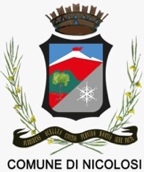 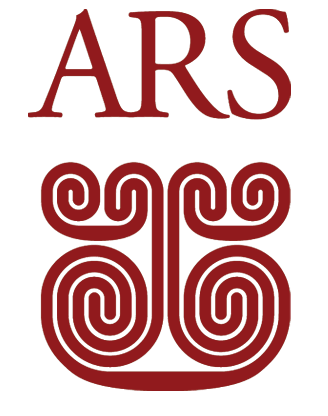 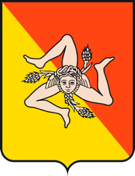 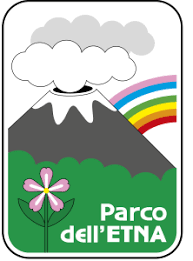 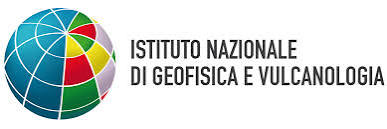            Assessorato al Turismo 	               Sport e SpettacoloPartner culturali – scientifici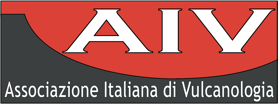 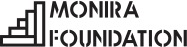 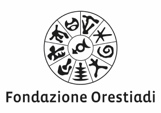 SponsorFREE ICE srl             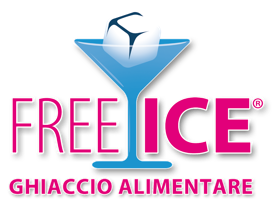 